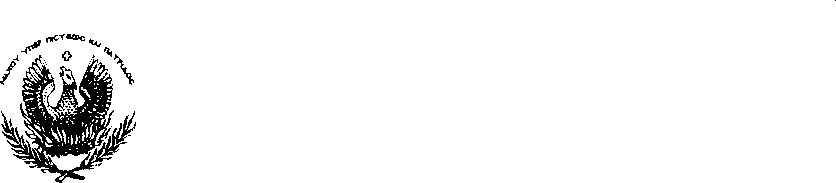 ΕΛΛΗΝΙΚΗ ΔΗΜΟΚΡΑΤΙΑ ΔΗΜΟΣ ΗΡΩΙΚΗΣ ΠΟΛΗΣ ΝΑΟΥΣΑΣ ΔΗΜΟΤΙΚΗ ΕΝΟΤΗΤΑ ΝΑΟΥΣΑΣ                                    Αρ.πρω.1614/23-01-2023 ΑΝΤΙΔΗΜΑΡΧΟΣ ΔΙΟΙΚΗΤΙΚΩΝ& ΟΙΚΟΝΟΜΙΚΩΝ ΥΠΗΡΕΣΙΩΝ & ΑΝΑΠΤΥΞΗΣΔΗΜΑΡΧΙΑΣ 30, ΝΑΟΥΣΑ 59200 Τηλέφωνο: 2332350329Πληροφορίες.  Αντωνιάδης Νικ. 2332350337                               Εισήγηση προς το Δημοτικό Συμβούλιο ΘΕΜΑ:   Λήψη απόφασης για την παραχώρηση  αίθουσας  στον χώρο του ΠΟΛΙΤΙΣΤΙΚΟΥ ΚΕΝΤΡΟΥ ΔΗΜΟΥ ΕΙΡΗΝΟΥΠΟΛΗΣ Τ.Κ. ΑΓΓΕΛΟΧΩΡΙΟΥ – ΘΕΣΗ Ο.Τ. 49  του Δήμου Νάουσας, στον ΠΟΛΙΣΤΙΚΟ ΣΥΛΛΟΓΟ με την επωνυμία «ΕΥΞΕΙΝΟΣ ΛΕΣΧΗ ΕΙΡΗΝΟΥΠΟΛΗΣ», προκειμένου να καλυφθούν οι ανάγκες του Συλλόγου, να αξιοποιηθεί ο χώρος και να αναβαθμιστεί συγχρόνως.               Με την παρούσα εισήγηση το Δ.Σ. Νάουσας καλείται  να λάβει απόφαση, έπειτα από αίτηση του Πολιτιστικού Συλλόγου Ειρηνούπολης  με την επωνυμία «ΕΥΞΕΙΝΟΣ ΛΕΣΧΗ ΕΙΡΗΝΟΥΠΟΛΗΣ»,  με αρ. πρωτ. 1455/ 20-01-2023, για την δωρεάν παραχώρηση ή μη αίθουσας  της ισόγειας αποθήκης εντός του οικοπέδου με κτηματολογικό αριθμό 348 από την οριστική διανομή του συνοικισμού Αγγελοχωρίου ιδιοκτησίας Δήμου Νάουσας, προκειμένου να καλυφθούν οι ανάγκες του συλλόγου και να αναβαθμιστεί ο χώρος.   Σύμφωνα με την, με αριθμό 20544/23-6-2004. κατακυρωτική έκθεση της πρώην της άλλοτε συμβολαιογράφου Νάουσας Ζωής Ζαχαριάδου - Δολδούρη, το οικόπεδο του πρώην Γεωργικού Πιστωτικού Συνεταιρισμού(Γ.Π.Σ.) Αγγελοχωρίου με κτηματολογικό αριθμό 348 από την οριστική διανομή του συνοικισμού Αγγελοχωρίου εμβαδού 1590 τ.μ., με την απ’ αυτού ισόγεια αποθήκη  εμβαδού 550 τ.μ., περιήλθε στην ιδιοκτησία του πρώην Δήμου Ειρηνούπολης. Η προαναφερόμενη έκθεση μεταγράφηκε στα βιβλία μεταγραφών του Υποθηκοφυλακείου στον τόμο ΠΕ και τον αριθμό 699.   Η δωρεάν παραχώρηση κυριότητας και της χρήσης δημοτικών και κοινοτικών ακινήτων αποφασίζεται με τις διατάξεις του άρθρου 185 του Ν. 3463/2006 ( Κώδικας  Δήμων & Κοινοτήτων ) ( ΦΕΚ 114/8-6-2006 ). Σύμφωνα με το παραπάνω άρθρο 185
Δωρεάν παραχώρηση κυριότητας και χρήσης δημοτικών και κοινοτικών ακινήτων1. Με απόφαση του δημοτικού συμβουλίου επιτρέπεται να παραχωρείται δωρεάν η χρήση δημοτικών ακινήτων στο Δημόσιο ή σε νομικά πρόσωπα δημοσίου δικαίου, για την αντιμετώπιση έκτακτης και επείγουσας ανάγκης. Η παραχώρηση ανακαλείται με όμοια απόφαση, εφόσον οι λόγοι που την είχαν υπαγορεύσει έχουν εκλείψει.2. Ομοίως με απόφαση του δημοτικού συμβουλίου, επιτρέπεται να παραχωρείται δωρεάν η χρήση ακινήτων σε άλλα νομικά πρόσωπα, που ασκούν αποκλειστικά και μόνο δραστηριότητα, η οποία είναι κοινωφελής ή προάγει τα τοπικά συμφέροντα. Με όμοια απόφαση επιτρέπεται να παραχωρείται δωρεάν η χρήση δημοτικών ακινήτων στην Περιφέρεια, στα όρια της οποίας βρίσκονται, για την εξυπηρέτηση αναγκών της τελευταίας που προάγουν την ανάπτυξη της περιοχής, καθώς και για την ανάπτυξη κοινών, κοινωφελών για τις τοπικές κοινωνίες, δράσεων.Το Δημοτικό Συμβούλιο έχοντας υπόψη του τα παραπάνω καλείται να αποφασίσει :  Την έγκριση ή μη της δωρεάν παραχώρησης αίθουσας στον χώρο του ΠΟΛΙΤΙΣΤΙΚΟΥ ΚΕΝΤΡΟΥ ΔΗΜΟΥ ΕΙΡΗΝΟΥΠΟΛΗΣ Τ.Κ. ΑΓΓΕΛΟΧΩΡΙΟΥ – ΘΕΣΗ Ο.Τ. 49  του Δήμου Νάουσας, στον ΠΟΛΙΣΤΙΚΟ ΣΥΛΛΟΓΟ με την επωνυμία «ΕΥΞΕΙΝΟΣ ΛΕΣΧΗ ΕΙΡΗΝΟΥΠΟΛΗΣ», προκειμένου να καλυφθούν οι ανάγκες του Συλλόγου, να αξιοποιηθεί και να αναβαθμιστεί ο χώρος. Η παραχώρηση θα ισχύει  αποκλειστικά και μόνον για όσο διάστημα υφίστανται οι ανάγκες αυτές.Ο χώρος που θα παραχωρηθεί θα είναι συγκεκριμένα, στο Βόριο τμήμα του κτηρίου εμβαδού (περίπου) 142 τ.μ. και ΒΔ 18 τ.μ. ( συνολικά 160 τ.μ. περίπου ) και σύμφωνα με την κάτοψη του ισογείου της Αρχιτέκτων Μηχανικού Σκλιοπίδου Καλλιρόης.                                             Η  ΑΝΤΙΔΗΜΑΡΧΟΣ                   ΟΙΚΟΝΟΜΙΚΩΝ – ΔΙΟΙΚΗΤΙΚΩΝ ΥΠΗΡΕΣΙΩΝ                                          ΜΠΑΛΤΑΤΖΙΔΟΥ ΘΕΟΔΩΡΑΣυνημμέναΑίτηση Πολιτιστικού ΣυλλόγουΚάτοψη ΙσογείουΚαταστατικό Συλλόγου 